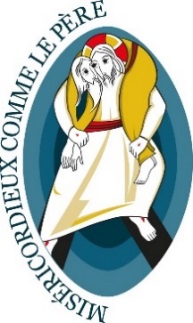 INTRODUCTION1. Jésus-Christ est le visage de la miséricorde du Père. Le mystère de la foi chrétienne est là tout entier. Devenue vivante et visible, elle atteint son sommet en Jésus de Nazareth. Le Père, « riche en miséricorde » (Ep 2, 4) après avoir révélé son nom à Moïse comme « Dieu tendre et miséricordieux, lent à la colère, plein d’amour et de vérité » (Ex 34, 6) n’a pas cessé de faire connaître sa nature divine de différentes manières et en de nombreux moments. Lorsque’est venue la      « plénitude des temps » (Ga 4, 4), quand tout fut disposé selon son dessein de salut, il envoya son Fils né de la Vierge Marie pour nous révéler de façon définitive son amour. Qui le voit a vu le Père (cf. Jn 14, 9). A travers sa parole, ses gestes, et toute sa personne, Jésus de Nazareth révèle la miséricorde de Dieu.2. Nous avons toujours besoin de contempler le mystère de la miséricorde. Elle est source de joie, de sérénité et de paix. Elle est la condition de notre salut. Miséricorde est le mot qui révèle le mystère de la Sainte Trinité. La miséricorde, c’est l’acte ultime et suprême par lequel Dieu vient à notre rencontre. La miséricorde, c’est la loi fondamentale qui habite le cœur de chacun lorsqu’’il jette un regard sincère sur le frère qu’’il rencontre sur le chemin de la vie. La miséricorde, c’est le chemin qui unit Dieu et l’homme, pour qu’’il ouvre son cœur à l’espérance d’être aimé pour toujours malgré les limites de notre péché.Prions :Seigneur, donne-nous des vocations qui sachent à travers leur parole, leurs gestes et toute leur personne, révéler la miséricorde de Dieu.Seigneur, nous avons besoin des femmes miséricordieuses qui  ouvrent le cœur à l’espérance et savent unir l’homme à Dieu.Seigneur, nous te demandons la Miséricorde qui nous pousse à jeter un regard sincère sur le frère que nous rencontrons sur le chemin de la vie.